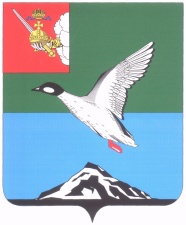 АДМИНИСТРАЦИЯ ЧЕРЕПОВЕЦКОГО МУНИЦИПАЛЬНОГО РАЙОНА П О С Т А Н О В Л Е Н И Еот 27.06.2017 									         № 1974г. ЧереповецО награжденииПОСТАНОВЛЯЮ:Наградить Почетным знаком к 90-летию Череповецкого муниципального района «За особые заслуги в развитии Череповецкого муниципального района» за большой личный вклад в развитие Ирдоматского сельского поселения, благополучие его жителей:- Ветрову Зою Васильевну;- Денисову Марию Константиновну;- Егорову Луизу Николаевну;- Еличеву Нину Яковлевну;- Киселеву Ирину Александровну;- Корепину Анну Алексеевну;- Маркову Марию Михайловну;- Махову Нелли Павловну;- Мошникову Розу Петровну;- Пыченкову Любовь Николаевну;- Столупина Николая Павловича;- Столупину Валентину Петровну;- Столупину Зою Петровну;- Шахову Нину Борисовну;- Яруничеву Людмилу Ивановну.Глава района                                                                                   Н.В.Виноградов 